  JÉSSICA SILVA CONCEIÇÃO DUTRA LIMA               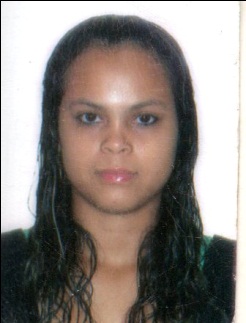 DATA DE NASCIMENTO:  27/12/1993ESTADO CIVIL: CASADA.ENDEREÇO: QUADRA 524 LOTE 05 PEDREGAL  NOVO GAMA (GO).TELEFONE: (061)  99134 – 5158 / 99135-5693 ENSINO MÉDIO COMPLETOEMPRESA: PADARIA PÃO GOSTOSOFUNÇÃO: ATENDENTEPERIODO: 1 ANOEMPRESA: PIZZARIA GULA GULAFUNÇÃO: ATENDENTEPERIODO: 6 MESESEMPRESA: LOJAS AMERICANASFUNÇÃO: AUXILIAR DE LOJAPERIODO: 01 ANOEMPRESA: Pequeno Aprendiz FUNÇÃO: Monitora PERIODO: 06 Meses            BABAADMINISTRATIVOESCRITA FISCALCONTABILIDADEDEPARTAMENTO PESSOALFazer Parte Desta como um Profissional de Responsabilidade, Confiança e Caráter, Contribuir com os Meus Conhecimentos e Praticas para o desenvolvimento desta Empresa. E Adquirir mais Juntamente com a mesma........................................................................JÉSSICA SILVA CONCEIÇÃO DUTRA LIMADADOS PESSOAISFORMAÇÃO ESCOLAREXPERIÊNCIA PROFISSIONALCURSOSOBJETIVO